ЧЕРКАСЬКА ОБЛАСНА РАДАГОЛОВАР О З П О Р Я Д Ж Е Н Н Я02.04.2020                                                                          № 127-рПро нагородження Почесноюграмотою Черкаської обласної радиВідповідно до статті 55 Закону України «Про місцеве самоврядування
в Україні», рішення обласної ради від 25.03.2016 № 4-32/VІІ «Про Почесну грамоту Черкаської обласної ради» (зі змінами):1. Нагородити Почесною грамотою Черкаської обласної ради:за високий професіоналізм, сумлінну працю та з нагоди відзначення першої річниці Служби судової охорони:2. Контроль за виконанням розпорядження покласти на керівника секретаріату ПАНІЩЕВА Б.Є. та організаційний відділ виконавчого апарату обласної ради.Голова										А. ПІДГОРНИЙБАСАЮрія Івановича–заступника начальника (зі служби) Територіального управління Служби судової охорони у Черкаській області, підполковника;МАКОГОНАВолодимира Миколайовича–контролера І категорії взводу охорони першого підрозділу охорони Територіального управління Служби судової охорони у Черкаській області, старшого сержанта.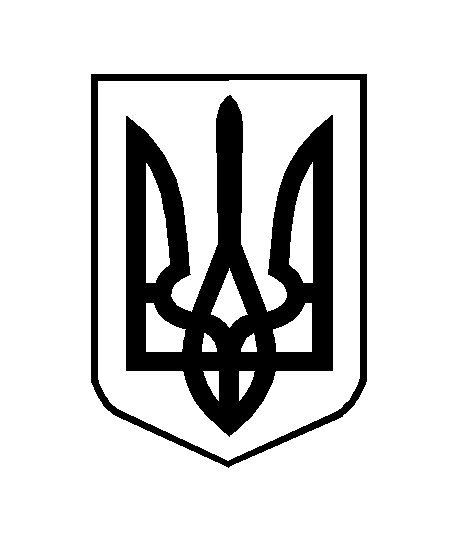 